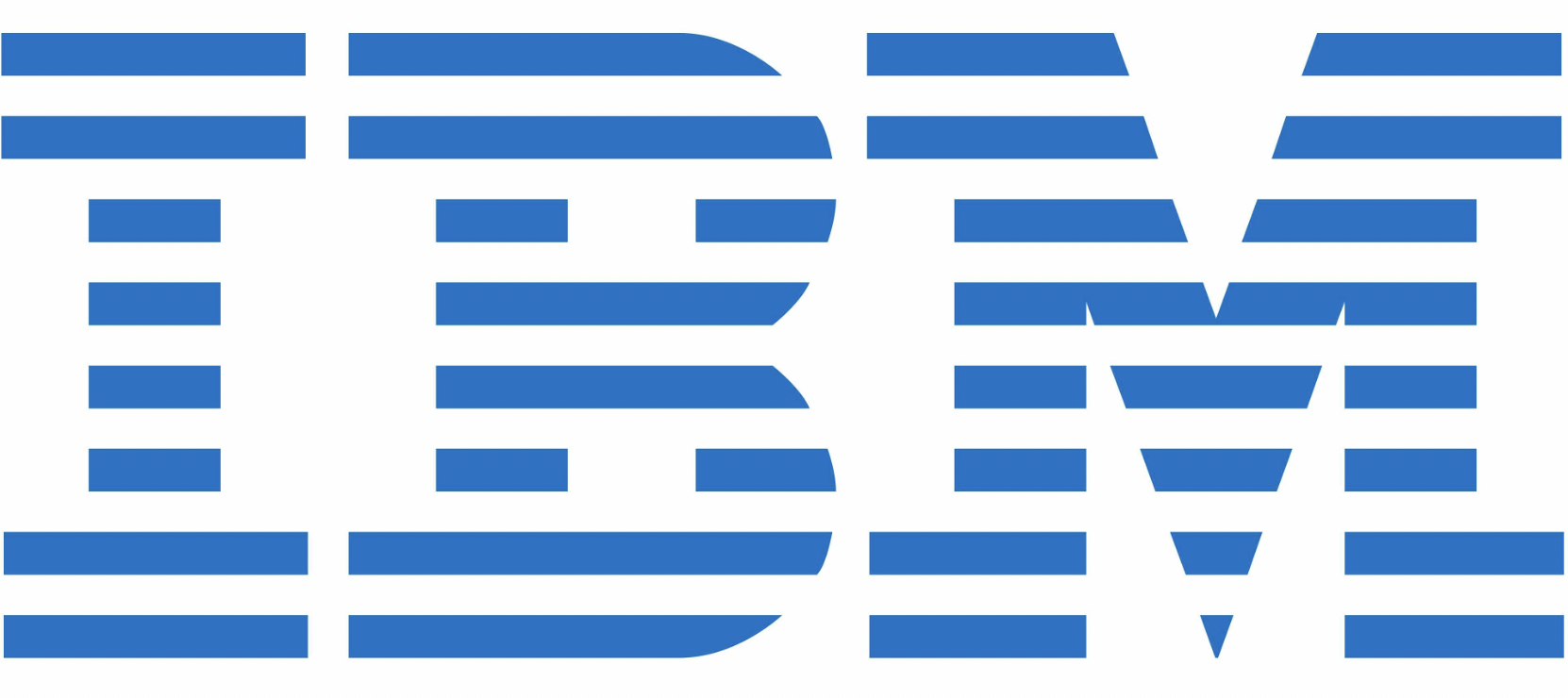 Mid-level or Junior Design / Video Production & EditingThe Design / Video Production / Editing role works within the strategic communications team and creates designs and content used for The Civil Engineers messaging. A Bachelor’s degree with a concentration in film, film editing, motion graphics, or related field is required. Expert level skill in video editing/graphics software (i.e., Adobe Premiere, Adobe After Effects, Adobe Audition).  A desire to take on leadership responsibility and operate daily with little oversight.  Excellent collaboration skills, a solution-based attitude, and the ability to work with people with diverse skills and backgrounds. Ability to build and manage strong relationships with a diverse array of clients.Junior Technical Writing and Content DevelopmentAir Force Civil Engineer Strategic Communications Team is looking for an excellent writer and content strategy consultant to produce high-impact communications for Headquarters Air Force senior leadership and a 50,000+ global workforce. This consultant will manage the end-to-end storytelling process, collaborating across the Strategic Communications team and a network of subject-matter experts. Equipped with 1 year of internal communications experience with an emphasis on writing and editing, this consultant will be a key advisor in building effective communication channels and strategies that reach Airmen at all levels of the organization.Interested? You can email your resume to blake.sha@ibm.com and specify which positions you’re interested in.